ΘΕΜΑ: «Για το ζήτημα των βιβλίων διδασκαλίας στα Μουσικά Σχολεία»Το ΔΣ της ΕΛΜΕΖ καταγγέλλει τη χρόνια πολιτική απαξίωσης των Μουσικών Σχολείων ως προς το θέμα των διδακτικών εγχειριδίων. Πιο συγκεκριμένα, μολονότι οι συνάδελφοι των μουσικών ειδικοτήτων από το αναλυτικό πρόγραμμα είναι υποχρεωμένοι να διδάξουν συγκεκριμένη ύλη στα μαθήματά τους, το Υπουργείο Παιδείας δε διαθέτει διδακτικό εγχειρίδιο σε αυτούς και τους μαθητές τους, με αποτέλεσμα να καταφεύγουν στις φωτοτυπίες με προφανή αρνητικά αποτελέσματα για τη διδασκαλία των μουσικών μαθημάτων. Αντίστοιχο φαινόμενο παρατηρείται και στα βιβλία Ιστορίας της Τέχνης της Α΄ Γυμνασίου και της Α΄ Λυκείου των Μουσικών Σχολείων, μαθήματα στα οποία μάλιστα οι μαθητές εξετάζονται γραπτώς στο τέλος του διδακτικού έτους!Το ΔΣ της ΕΛΜΕΖ απαιτεί από το Υπουργείο να προβεί σε άμεση επίλυση του προβλήματος των σχολικών εγχειριδίων των Μουσικών Σχολείων.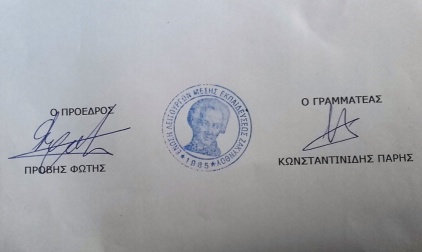 ΕΝΩΣΗ ΛΕΙΤΟΥΡΓΩΝ ΜΕΣΗΣΕΝΩΣΗ ΛΕΙΤΟΥΡΓΩΝ ΜΕΣΗΣΕΝΩΣΗ ΛΕΙΤΟΥΡΓΩΝ ΜΕΣΗΣΖάκυνθος 01/11/2018ΕΚΠΑΙΔΕΥΣΗΣ ΖΑΚΥΝΘΟΥ (Ε.Λ.Μ.Ε.Ζ.)ΕΚΠΑΙΔΕΥΣΗΣ ΖΑΚΥΝΘΟΥ (Ε.Λ.Μ.Ε.Ζ.)ΕΚΠΑΙΔΕΥΣΗΣ ΖΑΚΥΝΘΟΥ (Ε.Λ.Μ.Ε.Ζ.)Αρ. Πρωτ.: 40Πληροφορίες:Προβής ΦώτηςΠΡΟΣ: Σχολεία, ΔΔΕ Τηλέφωνο:6978936176Κοιν: ΜΜΕSite:http://elmez.blogspot.gre-mail:elmezante@yahoo.gr